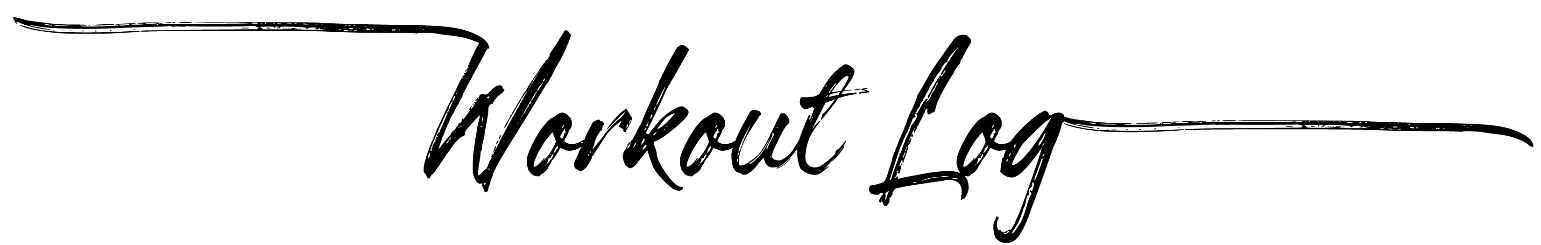 ExerciseNotesRepsWeight# WeeksFrequencyStartFinish